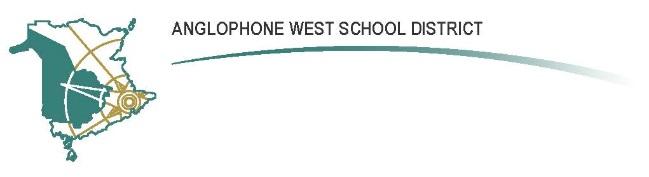 DEVON MIDDLE SCHOOL681 Dobie Street, Fredericton, NB  E3A 2Z2Parent School Support CommitteeMinutesDate: May 7, 2019		Time: 6:30pm Devon Middle SchoolCall to Order: Randall brought the meeting to order at 6:30. Approval of the Agenda: 	Moved:  Ann 	 	Seconded:  Joe		Motion carriedApproval of the Minutes from Previous Meeting: Minutes were distributed prior to meeting. No further discussion.Moved:  Cody 	 	Seconded:  Ann		Motion carriedSacred GardenGinger came to the meeting to request help in the future with the garden. Currently she does the lead work with one community volunteer and the help of students during the school year, spring and fall. She is relocating and will be unable to continue so a replace is needed for the work she does in the garden. The commitment is 2 to 4 hours per week for summer maintenance. A staff member will have to take the lead on this initiative in order to keep it going. Many suggestions for community groups that could help were brought up as well as options for local volunteers. Connecting with Parents re: Social/Emotional learning initiatives	Will begin communicating with parents about Growth Mindset. Patty will talk to Jodie from the Home and School Association about their social media. Will get a message out on school social media and talk to Kerry Wells from Ginger Agency, a parent from the school about possible designing a campaign to inform parents about what is being done and to get their support at home.  Suggestion to work with Instant Imprints as well on having a growth mindset graphic made. Student Council interested in attending a structured committee meeting Cody is still looking for a daytime meeting opportunity which the Student Council could attend to see how a formal meeting is run.Report from PrincipalRobotics and coding team – Grade 6 is not yet ready to work with Barkers Point School. Revising their scheduled plans. Growth Mindset – leads are doing a book study and will follow up with a huddle. Teachers post survey being conducted to see how they did in achieving the goal they picked for themselves.PBIS – recognition program – one more this year in May. After one full year of the token reward program, it will be reviewed to reflect on how it went.SIP – a new approach will be taken and a framework will be prepared to get ready for next year. Grade 8 demonstrations – it was suggested that the Grade 8 students do “Show your work” presentations to Grade 6 students. 	PSSC letter to Teachers – this was well received. It was suggested this be done in a more celebratory way next time. Discussion on doing something in June - timing and method to be determined.New BusinessRequested an update on the PSSC budget balance for the next meeting.Cody is looking for a template for teachers to fill out for all the extra activities they take on at the school. Many events and activities in the school are led by different teachers, and documented steps and procedures would be helpful for succession planning. Next Meeting – June 4th Adjournment: 	Meeting was adjourned.Randall Leavitt				May 7, 2019		PSSC Chair					Date	Catrina Marshall  				May 7, 2019		PSSC Secretary				DatePSSC Members Present:Randall Leavitt, ChairAnn LeBlancNeil JacobsonCatrina Marshall, SecretaryCody Butler, Teacher Rep.Joe CrummeyPSSC Members Regrets:Anthony KnightGary HallNathan Ward, Vice-ChairSchool/DEC Representation Present:Patty Oxford, Principal School/DEC Guest Present:Ginger CarsonSchool/DEC Representation Regrets:Shawna Allen-VanderToorn, Vice-PrincipalJane Buckley, DEC